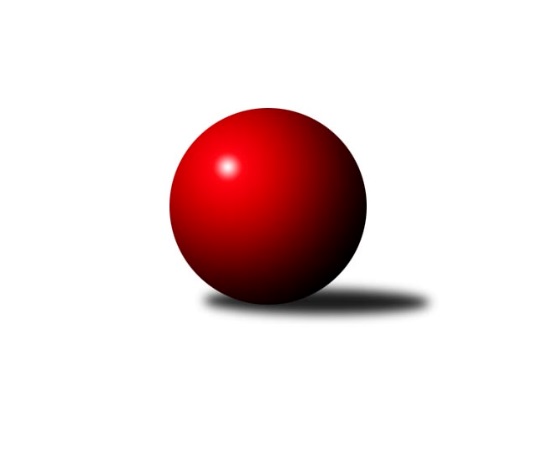 Č.1Ročník 2019/2020	13.5.2024 Jihomoravský KP dorostu 2019/2020Statistika 1. kolaTabulka družstev:		družstvo	záp	výh	rem	proh	skore	sety	průměr	body	plné	dorážka	chyby	1.	KK Orel Ivančice	1	1	0	0	4.0 : 0.0 	(6.0 : 0.0)	1238	2	891	347	25	2.	TJ Sokol Mistřín	1	1	0	0	4.0 : 0.0 	(4.0 : 2.0)	1206	2	839	367	27	3.	KK Vyškov	1	1	0	0	3.0 : 1.0 	(4.0 : 2.0)	1125	2	825	300	41	4.	TJ Sokol Vracov B	1	1	0	0	3.0 : 1.0 	(4.0 : 2.0)	1072	2	781	291	52	5.	KK Blansko	1	0	1	0	2.0 : 2.0 	(3.0 : 3.0)	1114	1	799	315	51	6.	KK Slovan Rosice	1	0	1	0	2.0 : 2.0 	(3.0 : 3.0)	1106	1	821	285	50	7.	SK Baník Ratíškovice A	0	0	0	0	0.0 : 0.0 	(0.0 : 0.0)	0	0	0	0	0	8.	SKK Dubňany	1	0	0	1	1.0 : 3.0 	(2.0 : 4.0)	1057	0	764	293	42	9.	SK Podlužan Prušánky	1	0	0	1	1.0 : 3.0 	(2.0 : 4.0)	1008	0	732	276	67	10.	SK Baník Ratíškovice B	1	0	0	1	0.0 : 4.0 	(2.0 : 4.0)	1123	0	833	290	37	11.	KK Moravská Slávia Brno	1	0	0	1	0.0 : 4.0 	(0.0 : 6.0)	847	0	641	206	59Tabulka doma:		družstvo	záp	výh	rem	proh	skore	sety	průměr	body	maximum	minimum	1.	TJ Sokol Mistřín	1	1	0	0	4.0 : 0.0 	(4.0 : 2.0)	1206	2	1206	1206	2.	KK Vyškov	1	1	0	0	3.0 : 1.0 	(4.0 : 2.0)	1125	2	1125	1125	3.	TJ Sokol Vracov B	1	1	0	0	3.0 : 1.0 	(4.0 : 2.0)	1072	2	1072	1072	4.	KK Slovan Rosice	1	0	1	0	2.0 : 2.0 	(3.0 : 3.0)	1106	1	1106	1106	5.	SK Baník Ratíškovice A	0	0	0	0	0.0 : 0.0 	(0.0 : 0.0)	0	0	0	0	6.	SK Baník Ratíškovice B	0	0	0	0	0.0 : 0.0 	(0.0 : 0.0)	0	0	0	0	7.	SKK Dubňany	0	0	0	0	0.0 : 0.0 	(0.0 : 0.0)	0	0	0	0	8.	SK Podlužan Prušánky	0	0	0	0	0.0 : 0.0 	(0.0 : 0.0)	0	0	0	0	9.	KK Orel Ivančice	0	0	0	0	0.0 : 0.0 	(0.0 : 0.0)	0	0	0	0	10.	KK Blansko	0	0	0	0	0.0 : 0.0 	(0.0 : 0.0)	0	0	0	0	11.	KK Moravská Slávia Brno	1	0	0	1	0.0 : 4.0 	(0.0 : 6.0)	847	0	847	847Tabulka venku:		družstvo	záp	výh	rem	proh	skore	sety	průměr	body	maximum	minimum	1.	KK Orel Ivančice	1	1	0	0	4.0 : 0.0 	(6.0 : 0.0)	1238	2	1238	1238	2.	KK Blansko	1	0	1	0	2.0 : 2.0 	(3.0 : 3.0)	1114	1	1114	1114	3.	TJ Sokol Vracov B	0	0	0	0	0.0 : 0.0 	(0.0 : 0.0)	0	0	0	0	4.	TJ Sokol Mistřín	0	0	0	0	0.0 : 0.0 	(0.0 : 0.0)	0	0	0	0	5.	SK Baník Ratíškovice A	0	0	0	0	0.0 : 0.0 	(0.0 : 0.0)	0	0	0	0	6.	KK Moravská Slávia Brno	0	0	0	0	0.0 : 0.0 	(0.0 : 0.0)	0	0	0	0	7.	KK Slovan Rosice	0	0	0	0	0.0 : 0.0 	(0.0 : 0.0)	0	0	0	0	8.	KK Vyškov	0	0	0	0	0.0 : 0.0 	(0.0 : 0.0)	0	0	0	0	9.	SKK Dubňany	1	0	0	1	1.0 : 3.0 	(2.0 : 4.0)	1057	0	1057	1057	10.	SK Podlužan Prušánky	1	0	0	1	1.0 : 3.0 	(2.0 : 4.0)	1008	0	1008	1008	11.	SK Baník Ratíškovice B	1	0	0	1	0.0 : 4.0 	(2.0 : 4.0)	1123	0	1123	1123Tabulka podzimní části:		družstvo	záp	výh	rem	proh	skore	sety	průměr	body	doma	venku	1.	KK Orel Ivančice	1	1	0	0	4.0 : 0.0 	(6.0 : 0.0)	1238	2 	0 	0 	0 	1 	0 	0	2.	TJ Sokol Mistřín	1	1	0	0	4.0 : 0.0 	(4.0 : 2.0)	1206	2 	1 	0 	0 	0 	0 	0	3.	KK Vyškov	1	1	0	0	3.0 : 1.0 	(4.0 : 2.0)	1125	2 	1 	0 	0 	0 	0 	0	4.	TJ Sokol Vracov B	1	1	0	0	3.0 : 1.0 	(4.0 : 2.0)	1072	2 	1 	0 	0 	0 	0 	0	5.	KK Blansko	1	0	1	0	2.0 : 2.0 	(3.0 : 3.0)	1114	1 	0 	0 	0 	0 	1 	0	6.	KK Slovan Rosice	1	0	1	0	2.0 : 2.0 	(3.0 : 3.0)	1106	1 	0 	1 	0 	0 	0 	0	7.	SK Baník Ratíškovice A	0	0	0	0	0.0 : 0.0 	(0.0 : 0.0)	0	0 	0 	0 	0 	0 	0 	0	8.	SKK Dubňany	1	0	0	1	1.0 : 3.0 	(2.0 : 4.0)	1057	0 	0 	0 	0 	0 	0 	1	9.	SK Podlužan Prušánky	1	0	0	1	1.0 : 3.0 	(2.0 : 4.0)	1008	0 	0 	0 	0 	0 	0 	1	10.	SK Baník Ratíškovice B	1	0	0	1	0.0 : 4.0 	(2.0 : 4.0)	1123	0 	0 	0 	0 	0 	0 	1	11.	KK Moravská Slávia Brno	1	0	0	1	0.0 : 4.0 	(0.0 : 6.0)	847	0 	0 	0 	1 	0 	0 	0Tabulka jarní části:		družstvo	záp	výh	rem	proh	skore	sety	průměr	body	doma	venku	1.	TJ Sokol Vracov B	0	0	0	0	0.0 : 0.0 	(0.0 : 0.0)	0	0 	0 	0 	0 	0 	0 	0 	2.	TJ Sokol Mistřín	0	0	0	0	0.0 : 0.0 	(0.0 : 0.0)	0	0 	0 	0 	0 	0 	0 	0 	3.	SK Baník Ratíškovice A	0	0	0	0	0.0 : 0.0 	(0.0 : 0.0)	0	0 	0 	0 	0 	0 	0 	0 	4.	SK Baník Ratíškovice B	0	0	0	0	0.0 : 0.0 	(0.0 : 0.0)	0	0 	0 	0 	0 	0 	0 	0 	5.	KK Moravská Slávia Brno	0	0	0	0	0.0 : 0.0 	(0.0 : 0.0)	0	0 	0 	0 	0 	0 	0 	0 	6.	KK Slovan Rosice	0	0	0	0	0.0 : 0.0 	(0.0 : 0.0)	0	0 	0 	0 	0 	0 	0 	0 	7.	KK Vyškov	0	0	0	0	0.0 : 0.0 	(0.0 : 0.0)	0	0 	0 	0 	0 	0 	0 	0 	8.	SKK Dubňany	0	0	0	0	0.0 : 0.0 	(0.0 : 0.0)	0	0 	0 	0 	0 	0 	0 	0 	9.	SK Podlužan Prušánky	0	0	0	0	0.0 : 0.0 	(0.0 : 0.0)	0	0 	0 	0 	0 	0 	0 	0 	10.	KK Orel Ivančice	0	0	0	0	0.0 : 0.0 	(0.0 : 0.0)	0	0 	0 	0 	0 	0 	0 	0 	11.	KK Blansko	0	0	0	0	0.0 : 0.0 	(0.0 : 0.0)	0	0 	0 	0 	0 	0 	0 	0 Zisk bodů pro družstvo:		jméno hráče	družstvo	body	zápasy	v %	dílčí body	sety	v %	1.	Martin Maša 	KK Orel Ivančice 	1	/	1	(100%)	2	/	2	(100%)	2.	Jan Svoboda 	KK Orel Ivančice 	1	/	1	(100%)	2	/	2	(100%)	3.	Stanislav Vacenovský 	TJ Sokol Vracov B 	1	/	1	(100%)	2	/	2	(100%)	4.	Kryštof Čech 	SK Podlužan Prušánky  	1	/	1	(100%)	2	/	2	(100%)	5.	Ludvík Vašulka 	TJ Sokol Mistřín  	1	/	1	(100%)	2	/	2	(100%)	6.	Silvie Kupčíková 	KK Vyškov 	1	/	1	(100%)	2	/	2	(100%)	7.	Vojtěch Šmarda 	KK Orel Ivančice 	1	/	1	(100%)	2	/	2	(100%)	8.	Michaela Škarecká 	TJ Sokol Vracov B 	1	/	1	(100%)	2	/	2	(100%)	9.	Vít Janáček 	KK Blansko  	1	/	1	(100%)	2	/	2	(100%)	10.	Viktorie Vitamvásová 	KK Slovan Rosice 	1	/	1	(100%)	2	/	2	(100%)	11.	Simona Maradová 	TJ Sokol Mistřín  	1	/	1	(100%)	1	/	2	(50%)	12.	Aleš Zlatník 	SKK Dubňany  	1	/	1	(100%)	1	/	2	(50%)	13.	Kristýna Klištincová 	KK Slovan Rosice 	1	/	1	(100%)	1	/	2	(50%)	14.	Petr Valášek 	TJ Sokol Mistřín  	1	/	1	(100%)	1	/	2	(50%)	15.	Martina Koplíková 	SK Baník Ratíškovice B 	0	/	1	(0%)	1	/	2	(50%)	16.	Kristýna Ševelová 	SK Baník Ratíškovice B 	0	/	1	(0%)	1	/	2	(50%)	17.	Jaroslav Harca 	SKK Dubňany  	0	/	1	(0%)	1	/	2	(50%)	18.	Jan Kotouč 	KK Blansko  	0	/	1	(0%)	1	/	2	(50%)	19.	Sabina Šebelová 	KK Vyškov 	0	/	1	(0%)	1	/	2	(50%)	20.	Taťána Tomanová 	SK Baník Ratíškovice B 	0	/	1	(0%)	0	/	2	(0%)	21.	Karolína Fabíková 	KK Slovan Rosice 	0	/	1	(0%)	0	/	2	(0%)	22.	Adam Baťka 	TJ Sokol Vracov B 	0	/	1	(0%)	0	/	2	(0%)	23.	Jindřich Doležel 	KK Moravská Slávia Brno 	0	/	1	(0%)	0	/	2	(0%)	24.	Nikola Novotná 	KK Moravská Slávia Brno 	0	/	1	(0%)	0	/	2	(0%)	25.	Nikola Dvořáková 	KK Blansko  	0	/	1	(0%)	0	/	2	(0%)	26.	Anna Poláchová 	SK Podlužan Prušánky  	0	/	1	(0%)	0	/	2	(0%)	27.	Josef Němeček 	KK Moravská Slávia Brno 	0	/	1	(0%)	0	/	2	(0%)	28.	Pavlína Sedláčková 	SK Podlužan Prušánky  	0	/	1	(0%)	0	/	2	(0%)	29.	Tomáš Kubík 	SKK Dubňany  	0	/	1	(0%)	0	/	2	(0%)Průměry na kuželnách:		kuželna	průměr	plné	dorážka	chyby	výkon na hráče	1.	TJ Sokol Mistřín, 1-4	1164	836	328	32.0	(388.2)	2.	KK Slovan Rosice, 1-4	1110	810	300	50.5	(370.0)	3.	KK Vyškov, 1-4	1091	794	296	41.5	(363.7)	4.	KK MS Brno, 1-4	1042	766	276	42.0	(347.5)	5.	TJ Sokol Vracov, 1-6	1040	756	283	59.5	(346.7)	6.	Ratíškovice, 1-4	0	0	0	0.0	(0.0)Nejlepší výkony na kuželnách:TJ Sokol Mistřín, 1-4TJ Sokol Mistřín 	1206	1. kolo	Simona Maradová 	TJ Sokol Mistřín 	412	1. koloSK Baník Ratíškovice B	1123	1. kolo	Petr Valášek 	TJ Sokol Mistřín 	407	1. kolo		. kolo	Martina Koplíková 	SK Baník Ratíškovice B	398	1. kolo		. kolo	Ludvík Vašulka 	TJ Sokol Mistřín 	387	1. kolo		. kolo	Taťána Tomanová 	SK Baník Ratíškovice B	368	1. kolo		. kolo	Kristýna Ševelová 	SK Baník Ratíškovice B	357	1. koloKK Slovan Rosice, 1-4KK Blansko 	1114	1. kolo	Vít Janáček 	KK Blansko 	437	1. koloKK Slovan Rosice	1106	1. kolo	Karolína Fabíková 	KK Slovan Rosice	378	1. kolo		. kolo	Viktorie Vitamvásová 	KK Slovan Rosice	374	1. kolo		. kolo	Kristýna Klištincová 	KK Slovan Rosice	354	1. kolo		. kolo	Jan Kotouč 	KK Blansko 	350	1. kolo		. kolo	Nikola Dvořáková 	KK Blansko 	327	1. koloKK Vyškov, 1-4KK Vyškov	1125	1. kolo	Lucie Horalíková 	KK Vyškov	386	1. koloSKK Dubňany 	1057	1. kolo	Aleš Zlatník 	SKK Dubňany 	384	1. kolo		. kolo	Sabina Šebelová 	KK Vyškov	370	1. kolo		. kolo	Silvie Kupčíková 	KK Vyškov	369	1. kolo		. kolo	Jaroslav Harca 	SKK Dubňany 	358	1. kolo		. kolo	Tomáš Kubík 	SKK Dubňany 	315	1. koloKK MS Brno, 1-4KK Orel Ivančice	1238	1. kolo	Martin Maša 	KK Orel Ivančice	427	1. koloKK Moravská Slávia Brno	847	1. kolo	Jan Svoboda 	KK Orel Ivančice	408	1. kolo		. kolo	Vojtěch Šmarda 	KK Orel Ivančice	403	1. kolo		. kolo	Josef Němeček 	KK Moravská Slávia Brno	339	1. kolo		. kolo	Jindřich Doležel 	KK Moravská Slávia Brno	272	1. kolo		. kolo	Nikola Novotná 	KK Moravská Slávia Brno	236	1. koloTJ Sokol Vracov, 1-6TJ Sokol Vracov B	1072	1. kolo	Michaela Škarecká 	TJ Sokol Vracov B	423	1. koloSK Podlužan Prušánky 	1008	1. kolo	Pavlína Sedláčková 	SK Podlužan Prušánky 	355	1. kolo		. kolo	Kryštof Čech 	SK Podlužan Prušánky 	351	1. kolo		. kolo	Stanislav Vacenovský 	TJ Sokol Vracov B	326	1. kolo		. kolo	Adam Baťka 	TJ Sokol Vracov B	323	1. kolo		. kolo	Anna Poláchová 	SK Podlužan Prušánky 	302	1. koloRatíškovice, 1-4Četnost výsledků:	4.0 : 0.0	1x	3.0 : 1.0	2x	2.0 : 2.0	1x	0.0 : 4.0	1x